International Women’s Association of Yerevan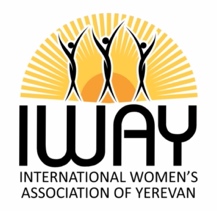 Call for Charity Funding 2023-2024 Announcement and GuidelinesThe International Women’s Association of Yerevan (IWAY) is inviting applications for its annual charitable grant program. The program's primary objective is to enhance the quality of life for women, children, and families residing in border villages of Armenia, that largely hosted the forcibly displaced population from Artsakh. The organization aims to achieve this goal through renovating and improving the social infrastructure in these areas.The deadline for submitting an application is December 31st, 2023. The application must be completed in English or Armenian, using the attached IWAY project proposal and budget forms.Interested organizations, which must be registered with the Republic of Armenia, should submit applications via email to iwaycharities@gmail.com The project proposal should:Comply with IWAY’s focus on prioritizing projects that improve the lives of women, children, and families in Armenia, especially those in border and remote villages hosting forcibly displaced populations from Artsakh.Provide data-based evidence of the need for the project.Describe the target community.Describe the impact on a large number of the target population.Demonstrate support from the local community or government.Describe how the proposed activity will continue after IWAY funding is complete.Show evidence of your organization’s successful track record in running similar types of projects, if any.Explain the organization’s capacity to accurately track and report on expenditures and project activities.Show existing and prior support from other donors or funding sources if the project’s completion requires co-financing. Include concrete and data-based expected outcomes for the project.If the application involves the renovation of various components of the social infrastructure, please specify in the proposal which part is considered primary.When preparing the budget, please consider the following:Allocate funds solely for the procurement of goods, including construction materials.IWAY funds cannot cover operational or labor fees. It is expected that service fees will be covered by the applicant, local community, or government.In the budget justification, provide a concise and clear explanation for each line item, demonstrating its direct relevance to the activities detailed in the project proposal.Applications that do not include all the required elements (program proposal, budget) or do not adhere to the guidelines outlined in this announcement will not be eligible for funding consideration.IWAY members may want to visit the proposed project sites before making a final decision. Funds will become available for the project implementation by March 1, 2024. Any questions related to the IWAY charitable grant program may be sent to iwaycharities@gmail.com . IWAY is a non-profit, non-religious, non-political association that is democratically operated by women of all ages and nationalities living and working in Armenia.To learn more about IWAY's operations and the projects it has funded, please visit the following link: www.iwayerevan.org/charity-projects.